Description: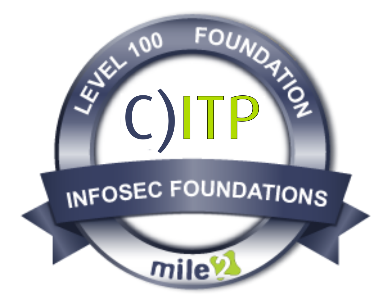 The Mile2® Certified Information Technology Principles - C)ITP certification course, is intended for anyone interested in learning computer fundamentals and IT Security. The C)ITP provides essential technology competencies and enhances foundational IT skills to improve students' job performance. Students will learn competencies such as how to Utilize a computer, its hardware, database, and network. In addition, introductory computer security concepts are taught, such as access controls and best practices.The C)ITP certification course is excellent for secondary or post-secondary students wanting to have a career in IT or professionals considering a career change or simply looking for a broader understanding of IT. The C)ITP curriculum is an excellent foundational program that can be included in academic two-year/four-year degree programs. Statistics: The IT job space is predicted to double its demand in the next ten years. In fact, according to the U.S. Bureau of Labor Statistics, IT jobs are expected to outpace available IT engineers and are considered the fastest-growing field in engineering. There is no better time than now to get certified with Mile2!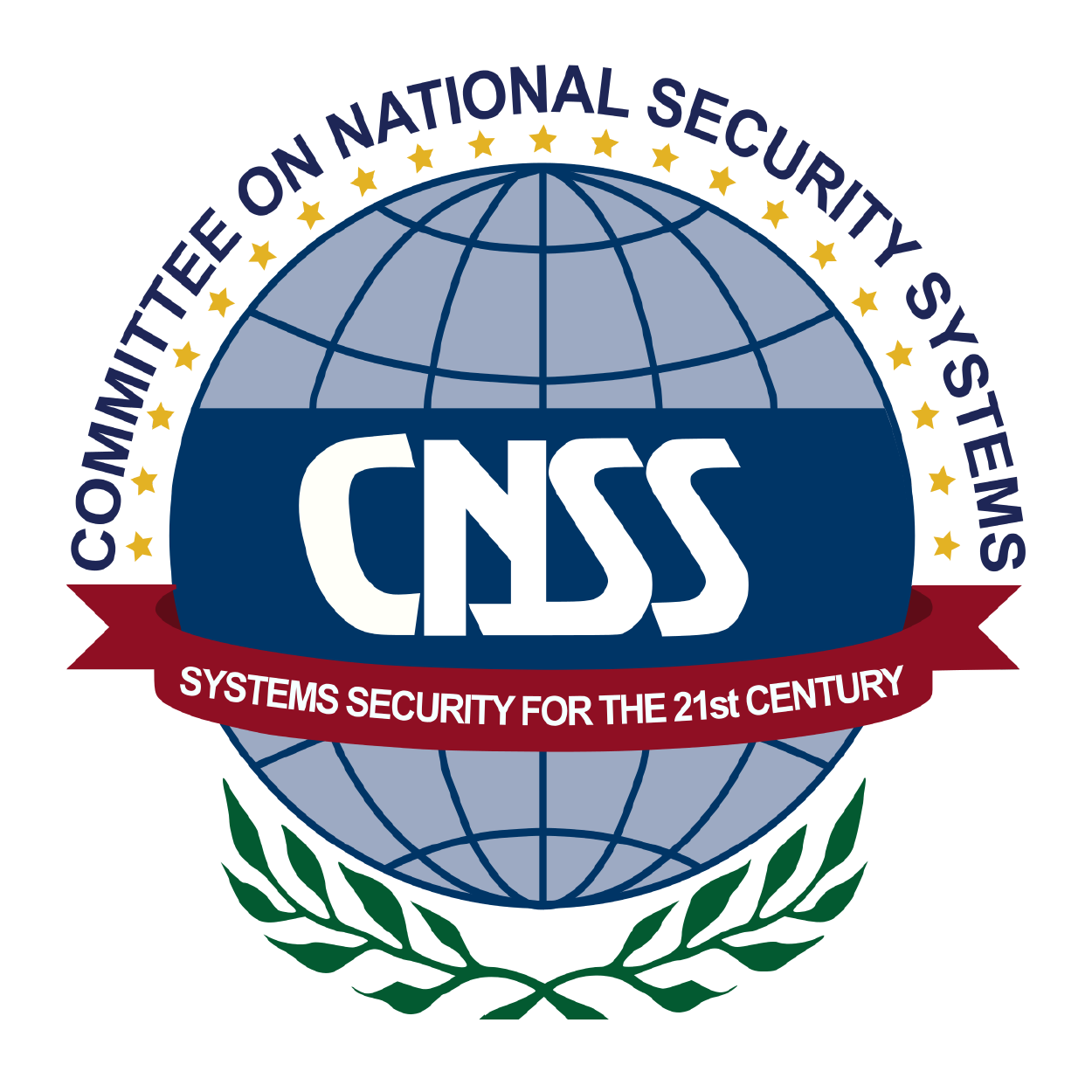 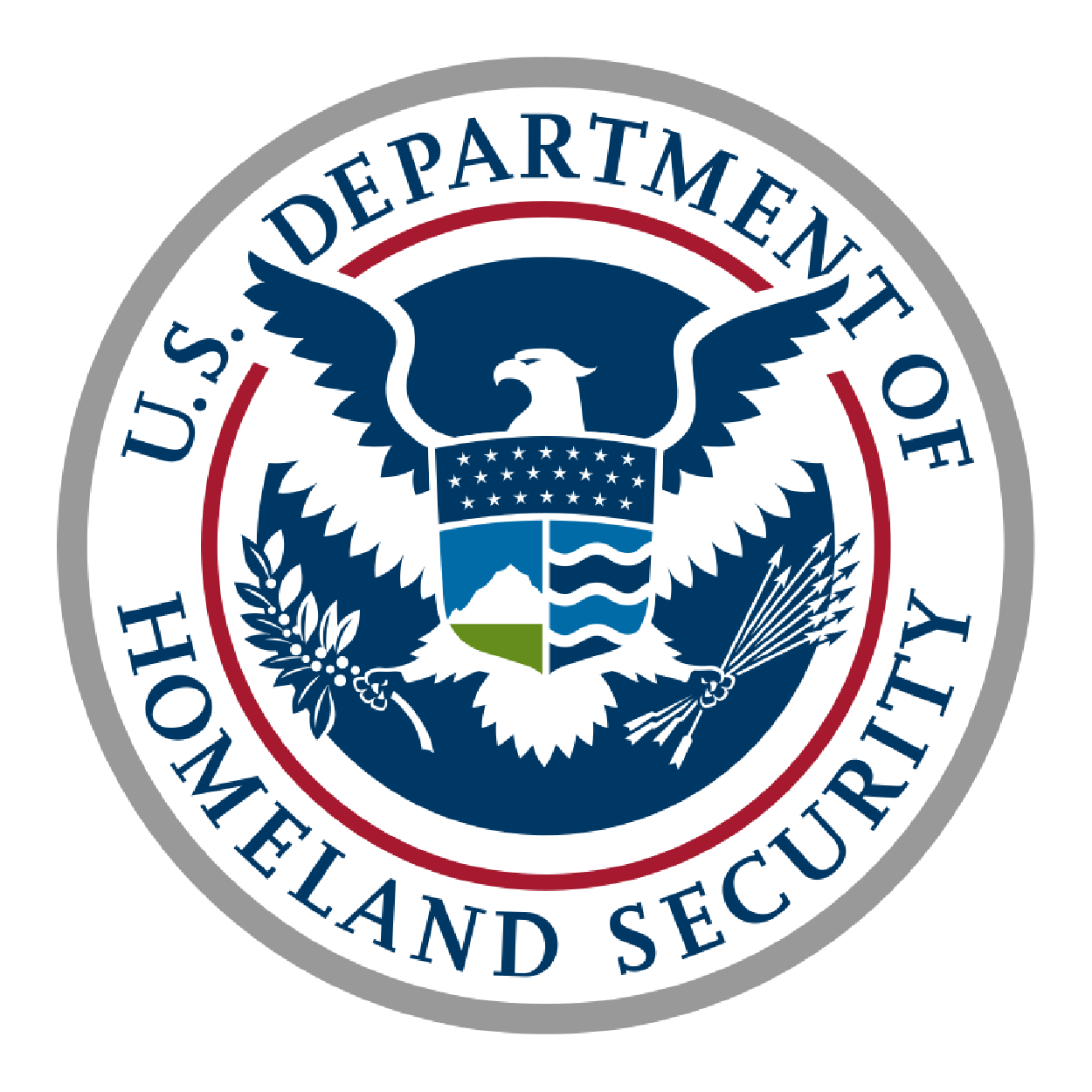 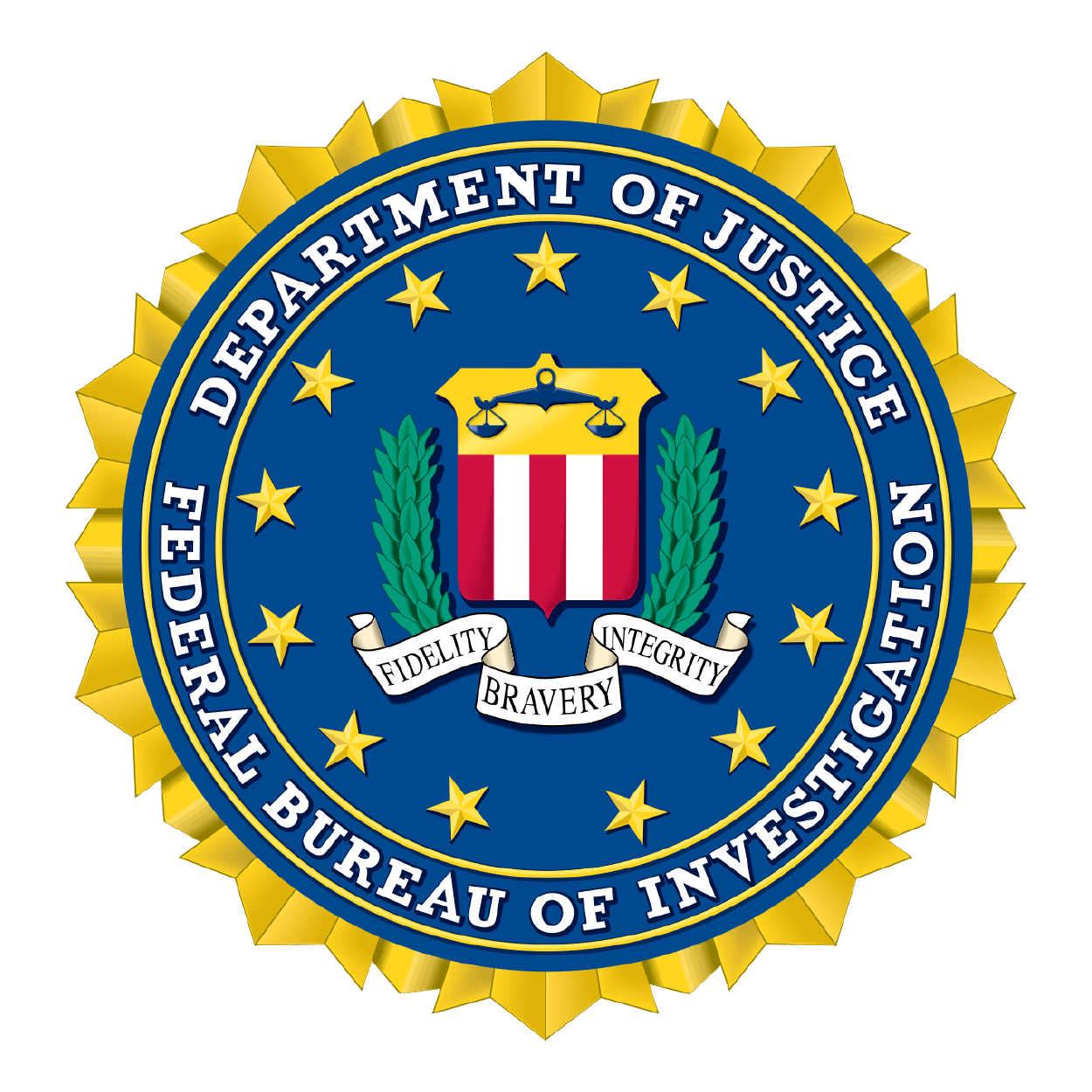 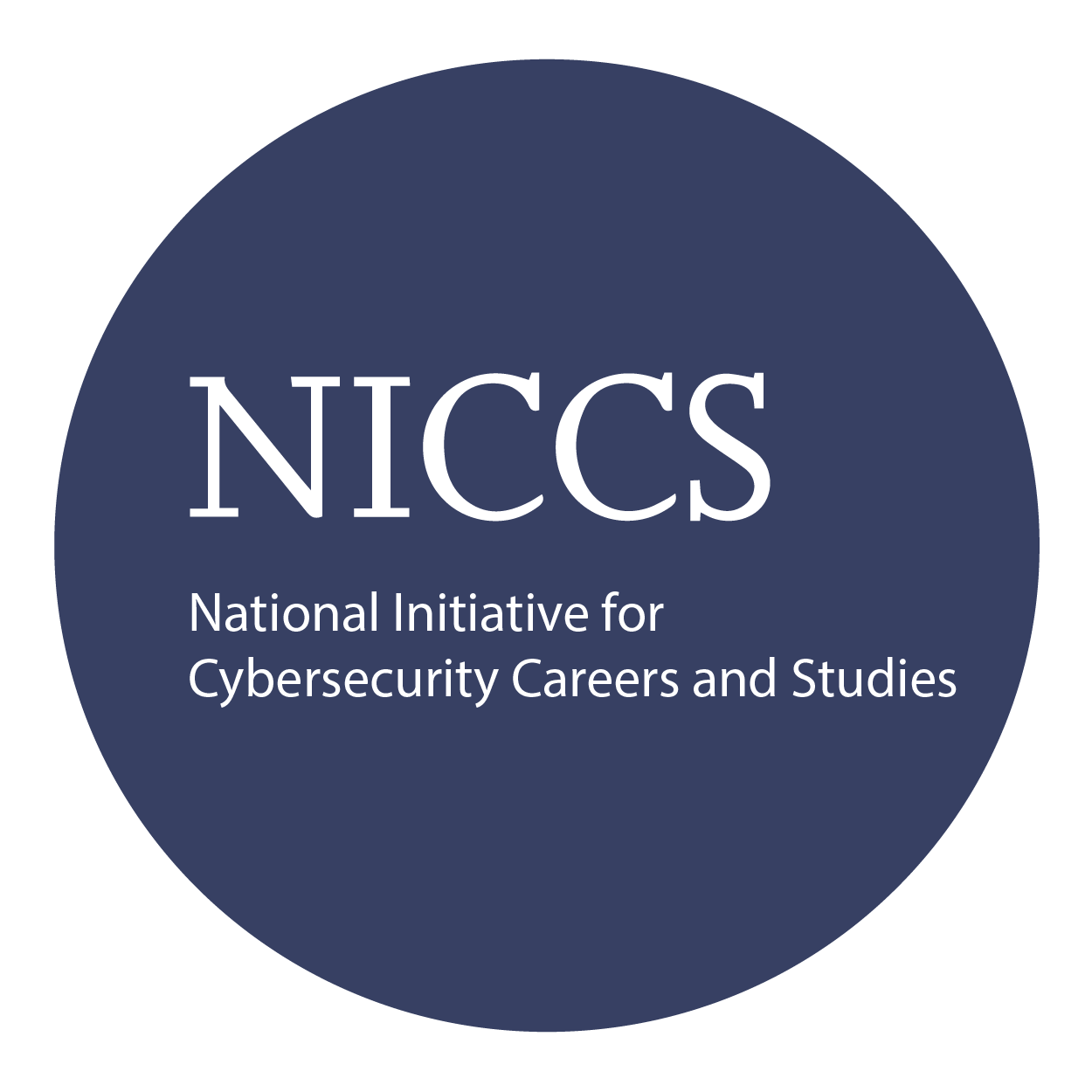 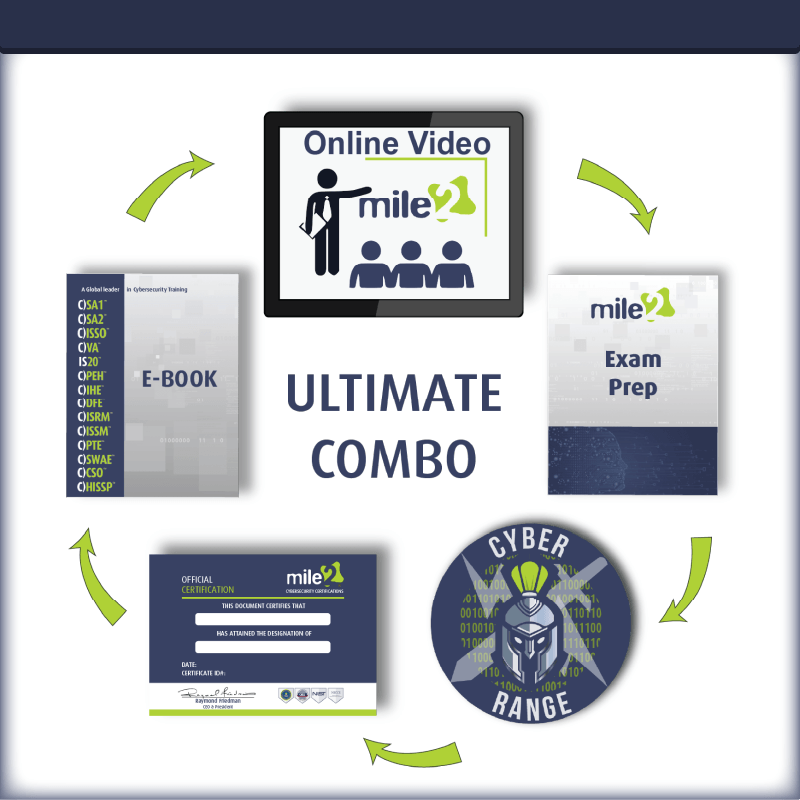 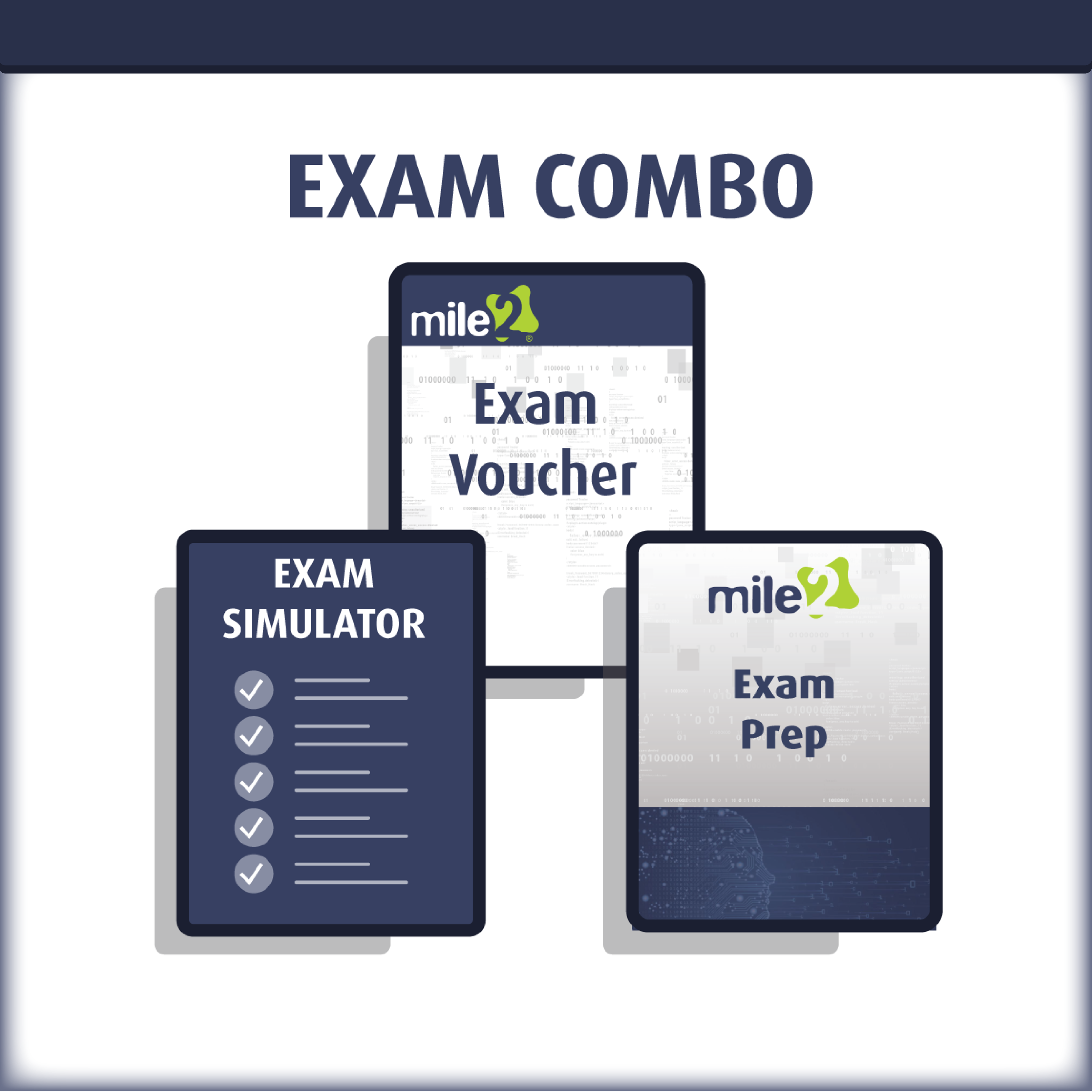 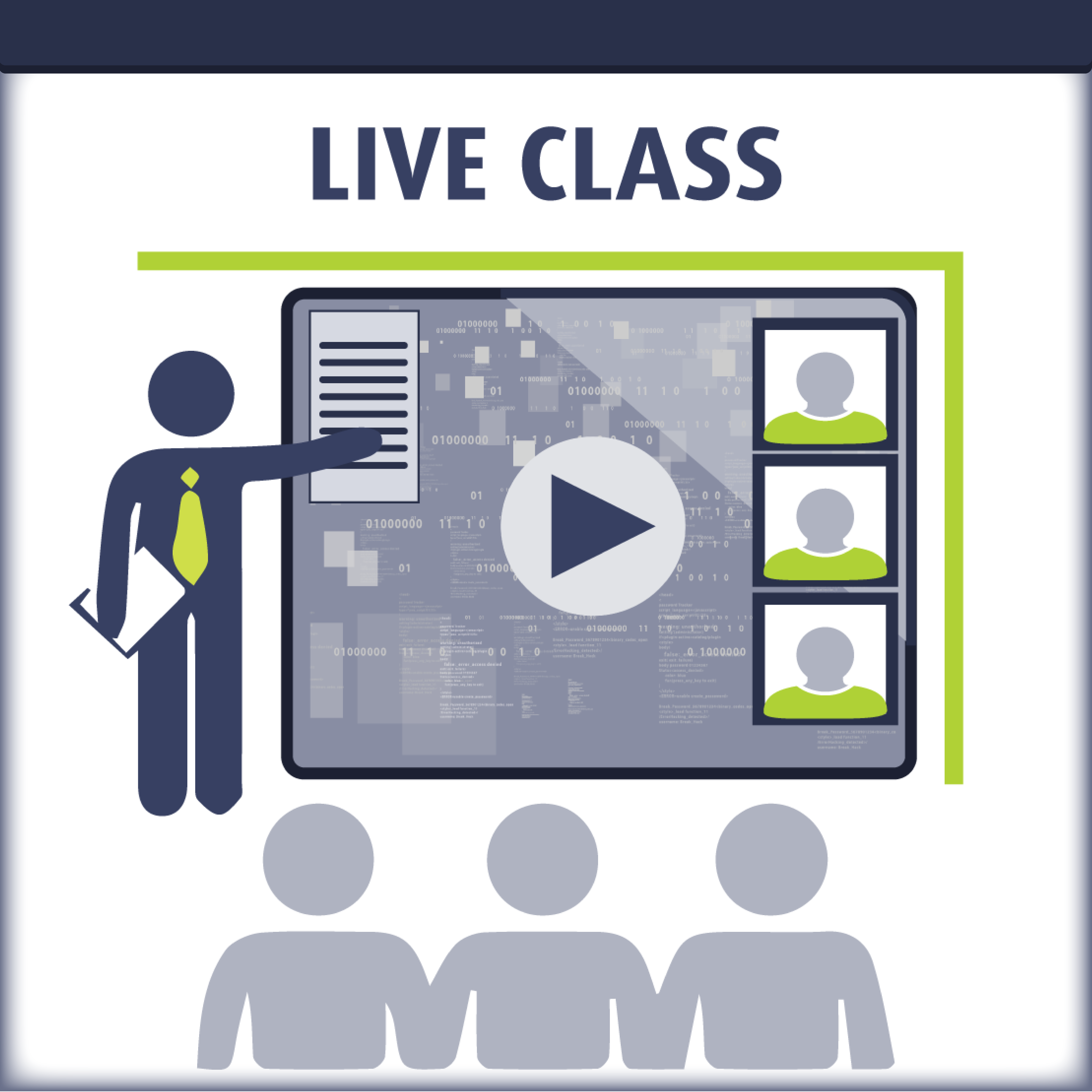 Detailed Outline:Module 1 - Utilizing ComputersWidely used computing devicesUtilizing a workstationUtilizing an operating system (OS)Operating system administrationTroubleshooting and supportingModule 2 - Utilizing Databases and ApplicationsUtilizing applicationsUtilizing databasesUtilizing data types and unitsApplication development and programmingUtilizing databases and applicationsModule 3 - Utilizing Computer HardwareComponents of the systemUtilizing device interfacesUtilizing peripheral devicesUtilizing storage devicesUtilizing file systemsUtilizing computer hardwareModule 4 - Utilizing NetworksConcepts of the networkConnecting to a networkUtilizing mobile devicesUtilizing shared storageSecure web browsingUtilizing networksModule 5 - Introduction to Security ConceptsConcerns about securityBehavioral security conceptsManaging access controlsSecurity best practicesManaging security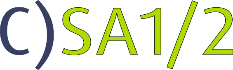 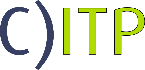 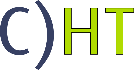 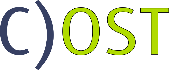 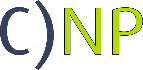 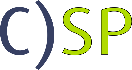 Security AwarenessIT PrinciplesHardware TechnicianOperatingSystemsNetwork PrinciplesSecurity Principles